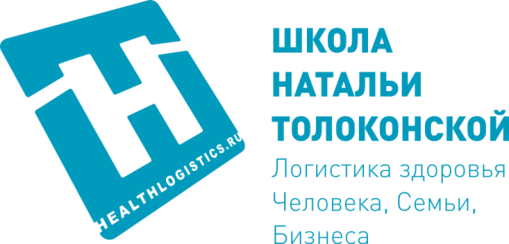 В ожидании весеннего праздника  8 марта Увлекательный тренинг для Вашей души!!!«Повернитесь лицом к здоровью!»«Единственная красота, которую я знаю, - это здоровье»Генрих Гейне5 марта 2015 года     Проблема! Как трудно жить в страхе, быть в мучительном бесконечном поиске правды, чувствовать свою неудовлетворенность, растрачивать свои душевные силы и не получать желаемого результата!!!  Находите ли Вы ответы на вопросы о своем здоровье в медицине?    А что, если самому стать сильным?В нашей программе:Чего хотите именно Вы? Где Вы сейчас?Траектория здоровья – Ваш выбор!Простые и сложные болезни: тайны самоисцеленияОдин день радости, который хочется тиражировать!Чистая мысль – родник красотыХронологический и биологический возраст – большая разница!!!Как обрести привычку жить здоровым?Что большего Вы получаете?       Наш тренинг станет для Вас глотком свежего воздуха, прибавит энергии и сил сделать главный выбор! Чего Вы хотите для себя и своих детей: поддерживать свою жизнь с помощью лекарств и больниц или обрести крепкое здоровье?     Представьте, что Вы чувствуете, когда легко ориентируетесь в  сложных ситуациях, спокойно и быстро принимаете сильные решения, видите большой результат задолго до его появления! Испытайте радость как лучший измеритель здоровья! Мы будем рады Вас видеть!Встречаемся 5 марта 2015 с 15:00 до 18:00 по адресу: Красноярск, улица 9 Января, 23, Учебный центр «Губернских аптек»     Внимание!!! Участвовать в тренинге смогут только 25-30 человек, которые  зарегистрируются раньше других!Всем участникам приятные подарки!Регистрация по телефонам: 8-962-840-44-54; 8-962-840-44-56, на сайте http://healthlogistics.ru/Стоимость участия 1 200 рублей.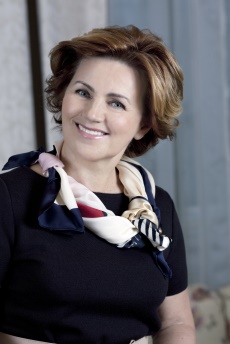 Преподаватель Наталья Петровна Толоконская – доктор медицинских наук, профессор, действительный член РАЕН, заслуженный врач РФнаучный руководитель ЧОУ "Институт Общей Врачебной Практики" профессор КрасГМУ (Красноярск) и СибГМУ (Томск) президент РОО “Институт Человека”сертифицированный коуч по стандартам ICF